OLULISED MÕISTED: võimude lahusus ja õigusriikVaata õpikust peatükke 2.1. ja 2.2 ning sõnastikku lk 55.Leia mõistele sobiv seletus!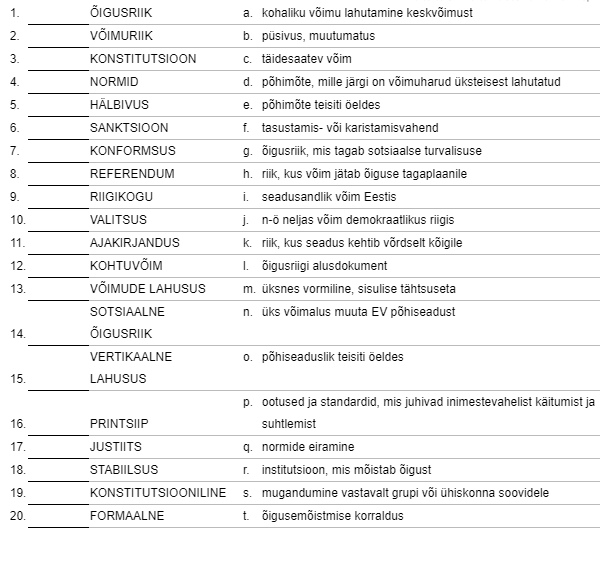 